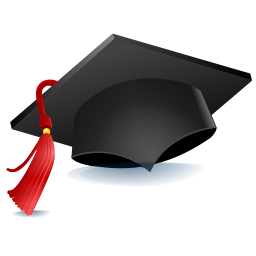 申請資格：通識課程20學分以上。(含規定之必修學分)畢業學系之專業課程78學分以上。(含專業必修26學分以上)總學分數：(累計實得學分數)+(105-2學期選修之學分數)≧128學分申請日期：106年4月25日至5月15日【5/13(六)、5/14(日)大面授亦受理) 註冊組上班時間;週一至週五;上午8:00-12:00;下午13:00-17:00】須附文件：畢業申請書。(自本校網站/行政單位/註冊組/書表下載)    (須填寫中翻英姓名，可與護照或信用卡同)學分配置一覽表。(請協助於網上填寫畢業生問卷後方可下載)(自本校網站/學生專區/校務系統/畢業管理列印)抵免、減修科目學分申請表自存聯。(無則免附)畢業證書預計領取時間：106年7月23日。若重覆修讀相同科目名稱之學分，只能採計一次。請注意修完該學期學分即符合畢業資格者，需先提出畢業申請，勿等學期課程結束後才申請畢業，俾便本校進行審核學分及印製畢業證書。畢業學分數需加上本校學指中心開設之勞大課程學分班者，請攜帶學分證明辦妥學分抵免之程序。畢業學分配置畢業申請者之入學學年別符合畢業申請資格之學分與科目通識教育中心≧20學分102學年度起入學者【人文科學】領域至少修讀2科【社會科學】領域至少修讀2科【自然科學】領域至少修讀2科【城 市 學】領域至少修讀2科學系專業≧78學分必修≧26學系專業必修學分修超過26學分的部分，可移做專業選修學分；但專業選修學分修超過52學分的部分不得移為專業必修學分。法政系法律組(LL)與政治組(LP)各有不同專業必修、專業選修學分。學系專業≧78學分選修≧52學系專業必修學分修超過26學分的部分，可移做專業選修學分；但專業選修學分修超過52學分的部分不得移為專業必修學分。法政系法律組(LL)與政治組(LP)各有不同專業必修、專業選修學分。自由修讀≦30學分可任意選讀於任何學系/中心之課程均可修讀畢業總學分數       ≧128       畢業總學分數       ≧128       畢業總學分數       ≧128       